Job Hazard Analysis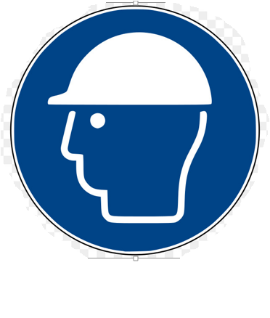 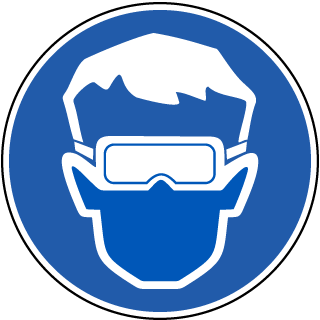 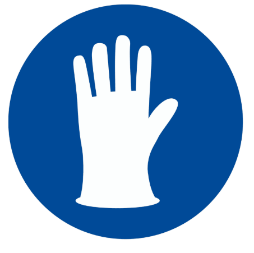 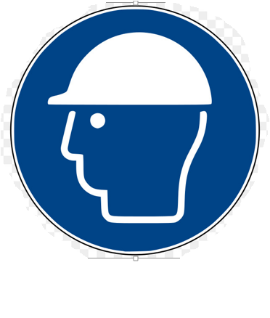 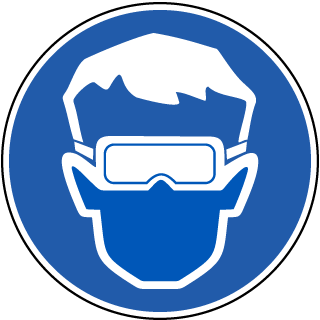 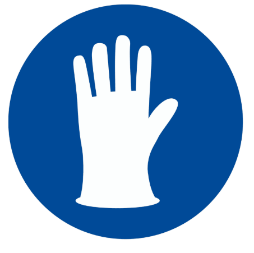 Trainings Required*/Recommended:Lock out tag out*Equipment/Tools/Chemicals Required for the Job:  Additional Information: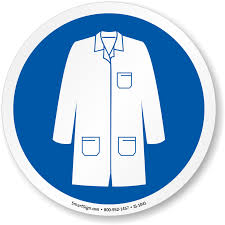 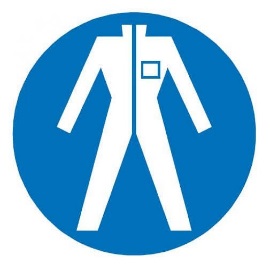 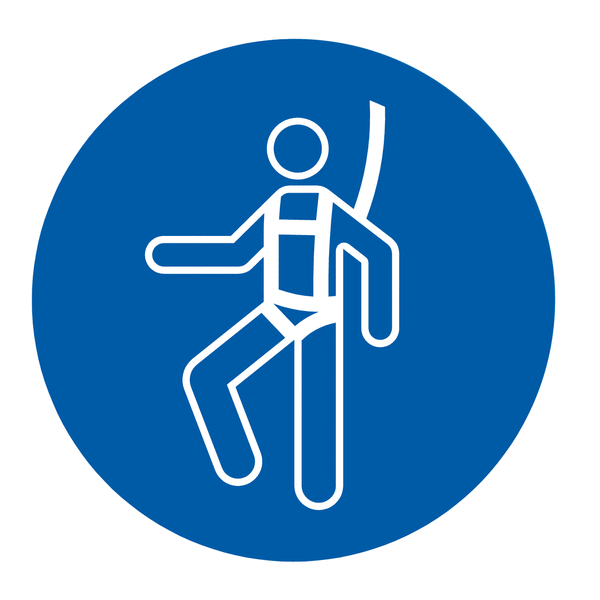 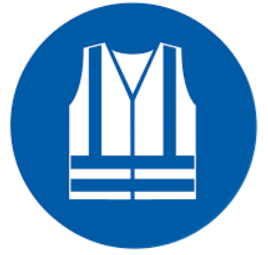 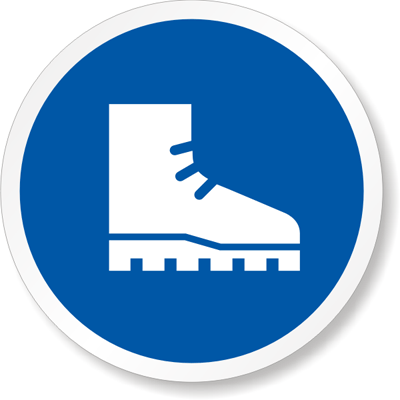 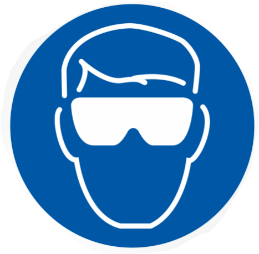 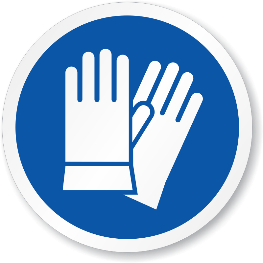 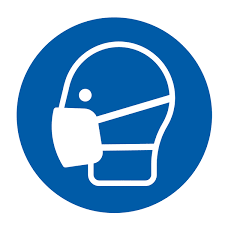 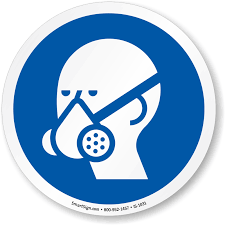 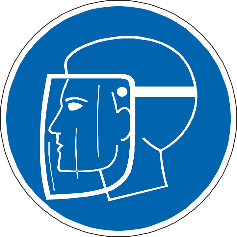 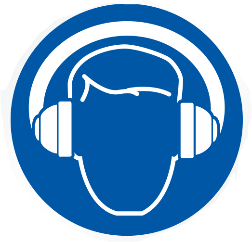 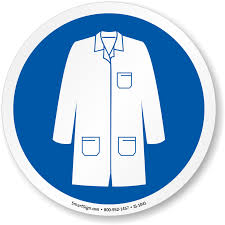 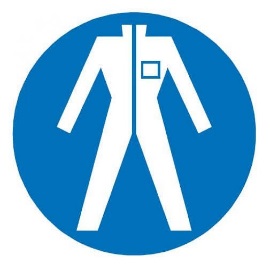 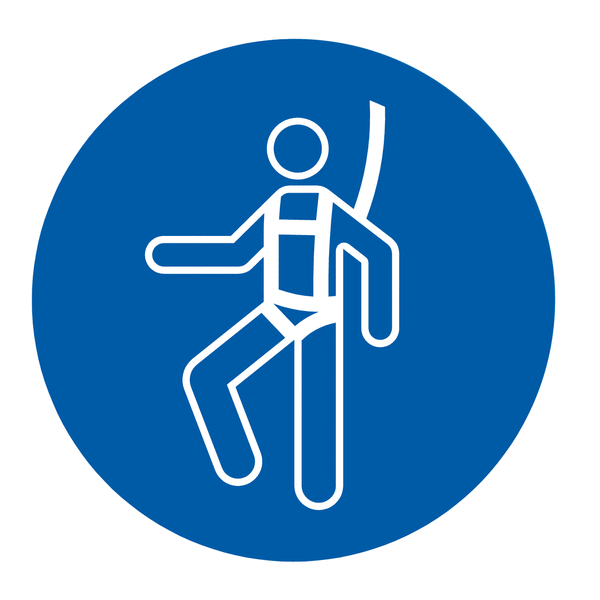 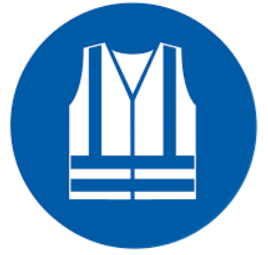 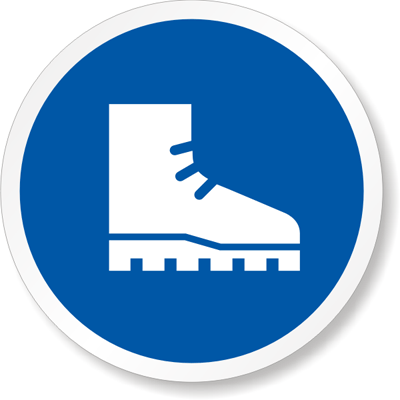 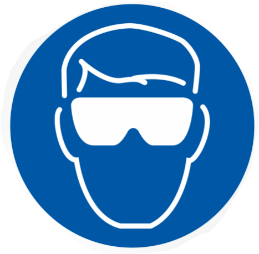 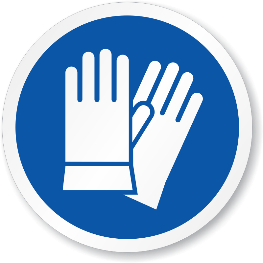 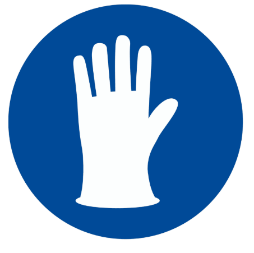 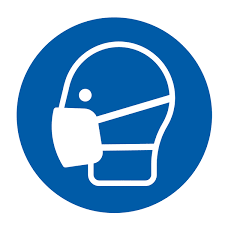 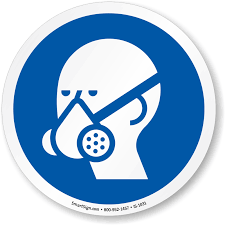 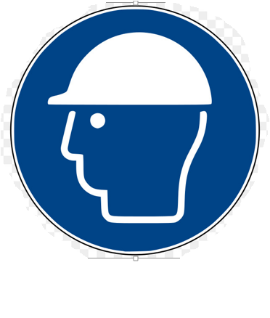 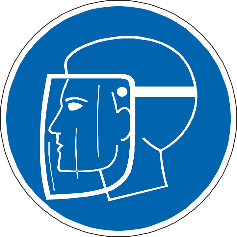 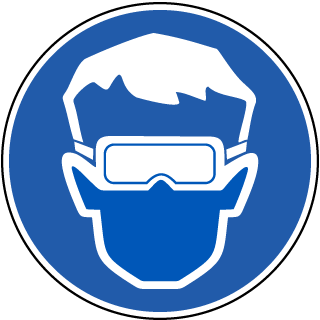 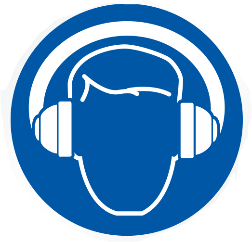 Task/Equipment:Department:Analyzed By:Date:StepsHazards PresentSafety Measures and ControlsIsolate the compressor pneumatically and  relieve system of  air pressure until control panel pressure indicator reads zero 